Listen and find.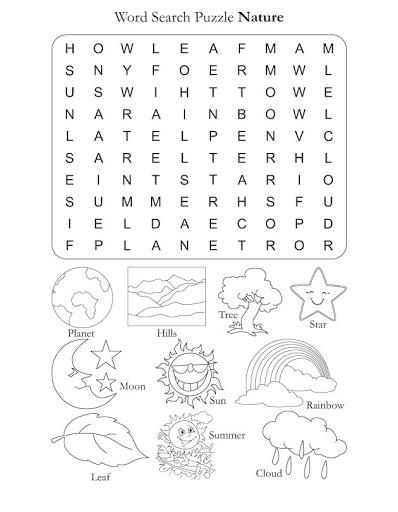 Listen and link.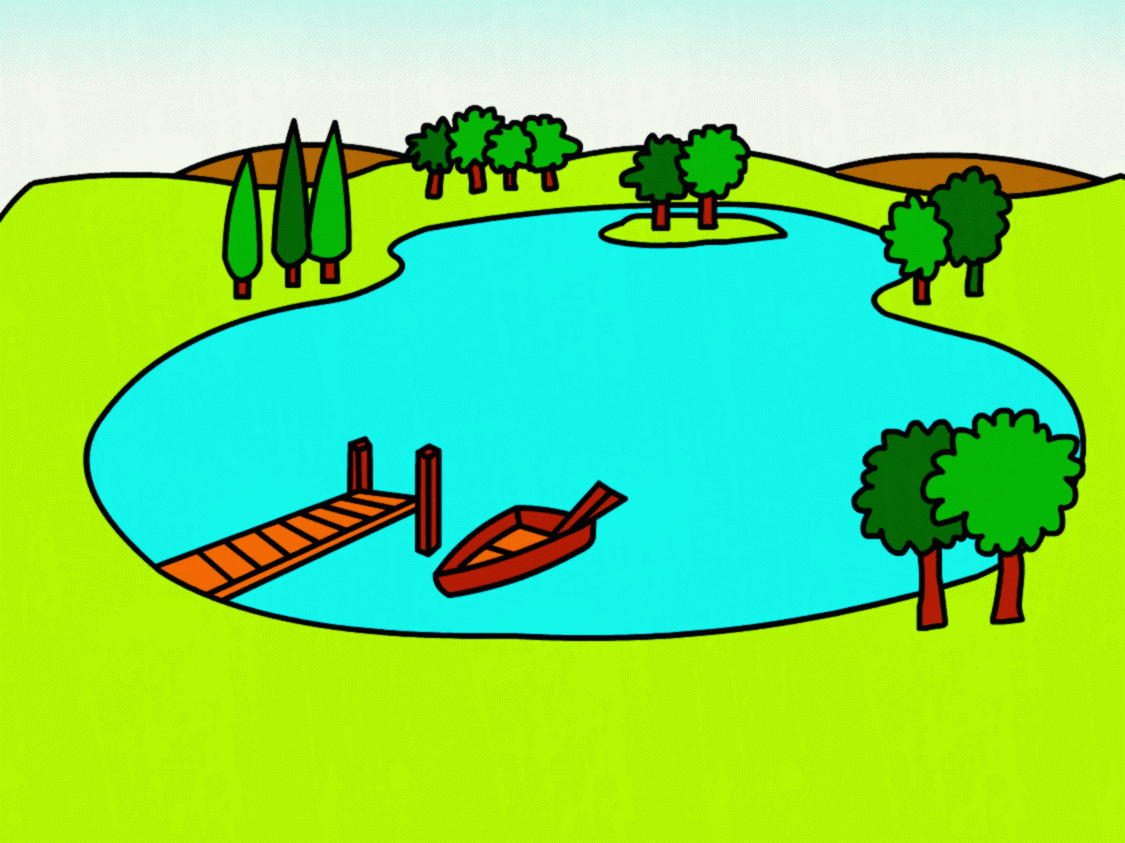 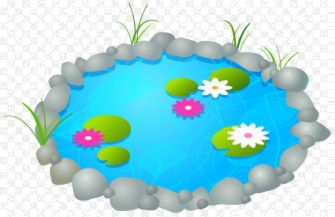 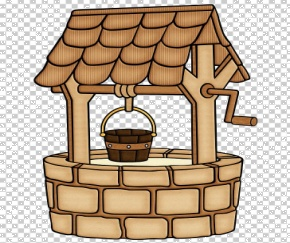 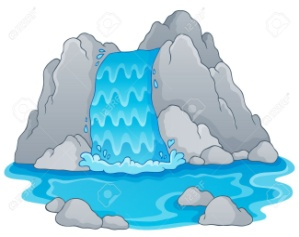   	  .                          .                      .                        .         .                          .                      .                        .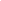 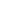 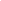 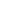 TRANSCRIPTEXERCISE 1Listen to the words mentioned and find the words in the crossword puzzle:PlanetHillsTreeStarMoonSunRainbow LeafEXERCISE 2Jill fetches water in a well.Fish live in a pond.Mary loves a waterfall.There is a crocodile in the lake.Name: ____________________________  Surname: ____________________________Nber: ____ Grade/Class: _____Name: ____________________________  Surname: ____________________________Nber: ____ Grade/Class: _____Name: ____________________________  Surname: ____________________________Nber: ____ Grade/Class: _____Assessment: _____________________________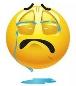 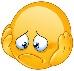 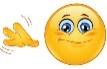 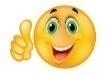 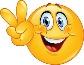 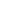 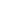 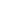 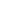 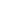 Date: ___________________________________________________Date: ___________________________________________________Assessment: _____________________________Teacher’s signature:___________________________Parent’s signature:___________________________